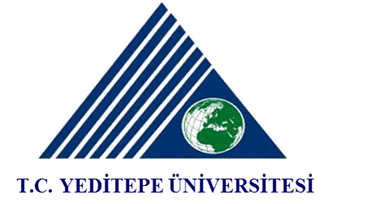 YEDİTEPE UNIVERSITYINSTITUTE OF HEALTH SCIENCESREQUEST FORM FOR CHANGE OF THESIS SUBJECT                                                                                                                                                           …../…../201	Student’sName-Surname	           : ..................................................................................Number 	                       : ..................................................................................Telephone		           : ..................................................................................e-mail		                       : ..................................................................................Department  	                       : ..................................................................................Old Topic of Thesis               : ..................................................................................New Topic of Thesis              : ...................................................................................I would like to inform you about the new topic of my thesis should be changed that mentioned above.…………………..Signature Head of Department                                      Signature                                                        DateNote: Thesis Proposal Form must be filled again. (For Master Thesis, M-2; Ph.D Thesis, D-5)Approval of Head of the Department : Suitable                               Non-suitable 